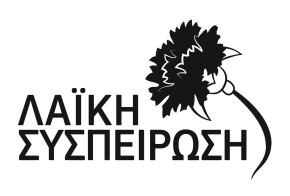 Λαϊκή Συσπείρωση ΣητείαςΥποψήφιος ΔήμαρχοςΥποψήφιοι Δημοτικοί ΣύμβουλοιΕκλογική Περιφέρεια ΣητείαςΕκλογική Περιφέρεια ΑναληψηςΕκλογική Περιφέρεια ΙτάνουΕκλογική Περιφέρεια ΛεύκηςΥποψήφιοι Σύμβουλοι Δημοτικών ΚοινοτήτωνΑπίδι (Μέσα Απίδι)ΑρμένοιΑχλάδιαΖάκροςΖίροςΠαλαίκαστροΠισκοκέφαλοΡούσσα ΕκκλησίαΣκοπήΧαμέζιΥποψήφιοι Πρόεδροι Δημοτικών ΚοινοτήτωνΑγίας Τριάδα‘Αγιος ΓεώργιοςΚαρύδιΚρυάΛάστροςΜαρωνιάΜυρσίνηΠεριβολάκιαΠραισόςΣταυρωμένοςΧάνδραΧρυσοπηγήΣΥΜΕΩΝΙΔΗΣΣΥΜΕΩΝΑΓΓΕΛΑΚΗΜΑΡΙΑΑΜΥΓΔΑΛΙΟΥΑΙΚΑΤΕΡΙΝΗΑΝΑΓΝΩΣΤΑΚΗΣΙΩΑΝΝΗΣΒΑΒΑΔΑΚΗΣΧΑΡΑΛΑΜΠΟΣΒΔΟΚΑΚΗΑΙΚΑΤΕΡΙΝΗΔΕΛΑΠΟΡΤΑΑΙΚΑΤΕΡΙΝΗΖΑΧΟΠΟΥΛΟΣΚΩΝΣΤΑΝΤΙΝΟΣΚΑΠΡΑΛΟΣΙΑΣΟΝΑΣΜΟΥΤΑΚΗΣΛΕΩΝΙΔΑΣΠΑΝΤΕΛΑΚΗΣΤΑΜΑΤΙΑΠΑΠΑΔΑΚΗΣΕΜΜΑΝΟΥΗΛΠΑΠΑΔΗΜΗΤΡΙΟΥΕΙΡΗΝΗ ΧΡΥΣΟΒΑΛΑΝΤΟΥΡΕΜΟΥΝΤΑΚΗΓΕΩΡΓΙΑΤΣΙΚΑΛΑΚΗΣΕΜΜΑΝΟΥΗΛΦΟΥΝΤΟΥΛΑΚΗΣΝΙΚΟΛΑΟΣΧΑΤΖΗΔΑΚΗΣΝΙΚΟΛΑΟΣΧΑΤΖΗΚΩΣΤΑΔΕΣΠΟΙΝΑΧΡΙΣΤΟΔΟΥΛΑΚΗΑΝΝΑΧΡΥΣΟΥΛΑΚΗΙΩΑΝΝΑΑΒΔΗΕΛΕΝΗΜΠΑΧΤΣΕΒΑΝΙΔΟΥΑΝΝΑΠΑΠΑΔΑΚΗΜΑΡΙΑΒΔΟΚΑΚΗΣΕΜΜΑΝΟΥΗΛΚΟΞΑΡΑΚΗΣΙΩΑΝΝΗΣΜΕΓΑΛΟΥΔΗΑΝΝΑΒΑΞΕΒΑΝΗΜΑΡΙΑΡΕΜΟΥΝΤΑΚΗΣΤΕΦΑΝΟΥΛΑΡΟΥΣΙΑΣΓΕΩΡΓΙΟΣΜΑΣΤΡΟΠΑΥΛΟΣΕΜΜΑΝΟΥΗΛΣΠΥΡΙΔΑΚΗΣΣΤΑΥΡΟΣΣΥΜΕΩΝΙΔΗΑΝΑΣΤΑΣΙΑΜΑΚΡΥΔΑΚΗΔΕΣΠΟΙΝΑΜΠΑΧΤΣΕΒΑΝΙΔΟΥΕΙΡΗΝΗΡΟΥΣΙΑΣΤΑΥΡΟΥΛΑΑΝΑΓΝΩΣΤΑΚΗΣΝΙΚΟΛΑΟΣΝΙΚΗΦΟΡΑΚΗΣΝΙΚΟΛΑΟΣΞΕΝΙΔΑΚΗΣΔΗΜΗΤΡΙΟΣΒΔΟΚΑΚΗΣΓΕΩΡΓΙΟΣΔΗΜΗΤΡΑΚΟΠΟΥΛΟΣΑΙΜΙΛΙΑΝΟΣΣΚΑΜΠΑΡΔΩΝΗΣΕΥΘΥΜΙΟΣΑΓΓΕΛΑΚΗΣΙΩΑΝΝΗΣΣΚΟΝΔΡΑΣΝΙΚΟΛΑΟΣΦΥΤΡΟΛΑΚΗΣΚΩΝΣΤΑΝΤΙΝΟΣSTEFANRAZVAN IONUTΑΜΥΓΔΑΛΙΟΣΓΕΩΡΓΙΟΣΚΑΡΑΜΗΝΑΕΥΤΥΧΙΑΣΥΜΕΩΝΙΔΗΛΕΜΟΝΙΑΓΙΑΝΝΑΡΟΥΜΑΡΙΑΓΙΑΝΝΙΚΑΚΗΣΓΕΩΡΓΙΟΣ ΣΥΜΕΩΝΚΑΝΤΟΥΝΙΑΣΓΕΩΡΓΙΟΣΛΙΑΝΟΥΔΑΚΗΜΑΡΙΑΛΙΛΙΜΠΑΚΗΣΕΜΜΑΝΟΥΗΛΠΑΝΤΕΛΑΚΗΣΠΑΥΛΟΣΚΑΠΡΑΛΟΣΑΡΗΣΡΕΜΟΥΝΤΑΚΗΑΝΑΣΤΑΣΙΑΣΥΜΕΩΝΙΔΗΣΚΩΝΣΤΑΝΤΙΝΟΣΒΑΣΙΛΑΚΗΣΙΩΑΝΝΗΣΒΑΣΙΛΑΚΗΣΠΑΝΑΓΙΩΤΗΣΚΟΡΝΑΡΟΣΜΙΧΑΗΛΦΑΜΠΡΙΚΑΡΑΚΗΣΕΜΜΑΝΟΥΗΛΔΟΥΜΑΝΗΣΤΑΜΑΤΙΝΑΖΑΧΟΠΟΥΛΟΥΕΥΓΕΝΙΑΝΙΚΟΛΟΠΟΥΛΟΣΛΕΩΝΙΔΑΣΣΑΜΑΡΑΣΙΩΑΝΝΗΣΧΑΜΗΛΑΚΗΣΕΜΜΑΝΟΥΗΛΤΖΙΡΒΕΛΑΚΗΣΚΩΝΣΤΑΝΤΙΝΟΣΚΡΙΤΣΩΤΑΚΗΜΑΡΙΝΑΚΩΝΣΤΑΝΤΟΥΡΑΚΗΣΕΜΜΑΝΟΥΗΛΚΟΞΑΡΑΚΗΣΕΜΜΑΝΟΥΗΛΣΥΝΤΥΧΑΚΗΣΕΜΜΑΝΟΥΗΛΖΑΧΑΡΑΚΗΣΑΝΔΡΟΝΙΚΟΣΚΟΚΚΙΝΑΚΗΣΝΙΚΟΛΑΟΣΖΥΓΑΚΗΣΝΙΚΟΛΑΟΣΠΑΠΑΔΑΚΗΣΚΩΝΣΤΑΝΤΙΝΟΣ